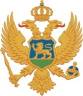 MontenegroMinistry of Agriculture and Rural DevelopmentREQUEST FOR EXPRESSIONS OF INTEREST(CONSULTING SERVICES – INDIVIDUAL CONSULTANT)Name of Project: Second Institutional Development and Agriculture Strengthening Project (MIDAS 2)Loan No: 8820-MEAssignment Title: Junior Fishery AssociateReference No. MNE-MIDAS2-8820-ME-IC-CS-20-4.1.3.The Montenegro has received financing from the World Bank toward the cost of Second Institutional Development and Agriculture Strengthening Project, and intends to apply part of the proceeds for consulting services for Junior Fishery Associate - part of the MIDAS 2 PMT. This consulting services (“the Services”) should provide support on the implementation of following activities:Modernization of the Fisheries Sector, and its subcomponentsDevelopment of a network of landing sites (both in ports and other locations) with enhanced access to auxiliary services, and Capacity Building for the Directorate for Fisheries, and support to Associations of FishermenThe Junior Fisheries Associate shall provide implementation support on the following:Activities related to the Component 1 (part for fishery grants) and the whole Component 3;Supporting all activities that Directorate for Fisheries will conduct for modernization of the Fisheries sector, and its subcomponents;Assist in all activities to the project team and MARD staff in development of a network of landing sites (both in ports and other locations) with enhanced access to auxiliary services, and Capacity Building for the Directorate for Fisheries, and support to Associations of Fishermen.The assignment will have total duration period until end of the project (June 2023). The Fishery specialist will be subject of probation for 2 months after contract signing, subject to satisfactory of which consultant will continue the rest of the assignment. Consultant will be engaged on a full time basis.The detailed Terms of Reference (TOR) for the assignment can be obtained at the address given below.The Ministry of Agriculture and Rural Development, through Technical Service Unit, now invites eligible individual consultants (“Consultants”) to indicate their interest in providing the Services. Interested Consultants should provide information demonstrating that they have the required qualifications and relevant experience to perform the Services. Individual consultants may be offered through firms or other organizations, but the qualifications of the individual consultant will be the basis of selection. Contract will be signed with proposed individuals.The criteria for selection are following:Essential qualificationsAt least a University Diploma of agricultural, social, economic or natural sciences;At least 6 months of experience in conducting assignments related to fisheries and/or projects related to fisheries (natural sciences), in Montenegro (preferred) or in the region;Good command of the English language (writing and speaking);Excellent command of the Montenegrin/Serbian/Croatian (ex - Yu) languages, and strong oral and written communication;Advanced computer skills in MS Office;Driver's licence B category.Evaluation criteriaKnowledge of the rules of the Common Fisheries policy (CFP) (40%);Knowledge of the relevant Montenegrin legal system as it relates to fisheries (Law on marine fisheries and mariculture, strategic documents, international collaboration regarding fisheries) (30%);Previous experience in similar international projects related to fisheries, natural sciences (based on references, years of experience, successfully completed projects, recommendations, etc) (30%).The attention of interested Consultants is drawn to Section III, paragraphs, 3.14, 3.16, and 3.17 of the World Bank’s “Procurement Regulations for IPF Borrowers” July 2016, Revised November 2017, setting forth the World Bank’s policy on conflict of interest.  A Consultant will be selected in accordance with the Individual Consultant method set out in the Procurement Regulations.Further information can be obtained at the address below during office hours from 08,00 to 14,00 hours.Expressions of interest must be delivered in a written form, by e-mail, to the address below by April 3, 2020, 14,00h.Ministry of Finance/Technical Service UnitAttention: Mr. Mirko Lješević, Senior Procurement officerStreet Address: Jovana Tomaševića 2 (Stara zgrada Vlade)Floor/Room number: office no. 48, ground floorCity: 81000 PodgoricaCountry: MontenegroTelephone: + 382 20 201 695Facsimile number: +382 20 201 698Email: mirko.ljesevic@mif.gov.me 